Nowy termometr do wkręcenia
z przewodem przyłączeniowymKlingenberg, maj 2016. Ruchoma hydraulika, kompresory lub systemy klimatyzacyjne są typowymi obszarami zastosowań nowego termometru do wkręcenia z przewodem przyłączeniowym. Przyłącze kablowe modelu TF37 oddziela punkt pomiarowy od punktu przyłączeniowego. Dlatego wibracje i wysokie temperatury medium nie mają negatywnego wpływu na jakość pomiarów lub przyrządu.Odpowiedni do pracy w trudnych warunkach, nowy czujnik temperatury cechuje się dużą odpornością na wstrząsy i wibracje. Jest odporny na wahania temperatury i wytrzymuje ciśnienie procesowe do 50 bar. Przewód przyłączeniowy modelu TF37 wykonany jest z PVC, PTFE lub silikonu, podczas gdy punkt przejścia do osłony jest odporny na pył i wodę (stopień ochrony IP65 lub IP66/67).Kompaktowy termometr został zaprojektowany dla zakresów pomiarowych od -50 °C … +260 °C i może być dostarczony ze wszystkimi popularnymi elementami pomiarowymi. Długość przewodu ustalana jest w zależności od konkretnego zastosowania. Dzięki konstrukcji osłony termometrycznej możliwe są indywidualne rozwiązania na życzenie klienta.Liczba znaków: 1048Słowa kluczowe: TF37Producent:WIKA Alexander Wiegand SE & Co. KGAlexander-Wiegand-Straße 3063911 Klingenberg/GermanyTel. +49 9372 132-0Fax +49 9372 132-406vertrieb@wika.comwww.wika.deZdjęcie WIKA:Termometr do wkręcenia TF37 z przewodem przyłączeniowym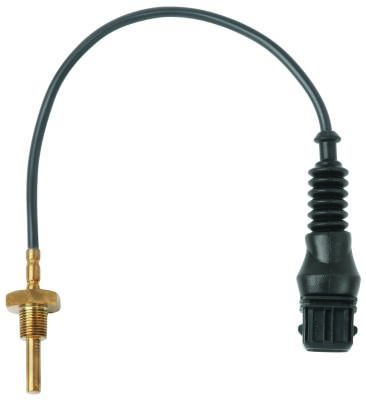 Edycja przez:WIKA Polska spółka z ograniczoną odpowiedzialnością sp. k. ul. Łęgska 38/35 87-800 Włocławek tel. (+48) 54 23 01 100, fax : (+48) 54 23 01 101 info@wikapolska.pl www.wikapolska.plReklama prasowa WIKA 07/2016